Zavod Karitas Samarijan . Skalniška cesta 1, 5250 Solkan . Tel./fax. 05 330 03 34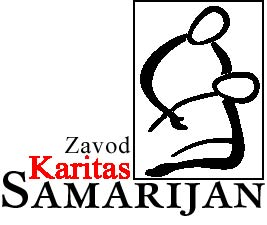 PROGRAM VRTNICA – socialna rehabilitacija oseb s težavami zaradi zasvojenosti z alkoholomMarkova 38, Bertoki; 6000 KOPERDatum: 13.2.2018ZA MEDIJE: PREDSTAVITEV PROGRAMA VRTNICA – SOCIALNA REHABILITACIJA OSEB S TEŽAVAMI ZARADI ZASVOJENOSTI Z ALKOHOLOMZavod Karitas Samarijan izvaja že 12. leto program Vrtnica – socialna rehabilitacija oseb s težavami zaradi zasvojenosti z alkoholom. Začetki programa segajo sicer v leto 2003, ko sta prva dva brezdomca – alkoholika začela s svojo potjo v trezno življenje s pomočjo očeta Franca Prelca v župnišču Portorož, kjer je tedaj že bil program pomoči zasvojenim s prepovedanimi drogami. Program je visokopražni, saj zahteva popolno abstinenco.Program je strokovno verificiran in priznan kot javni program na področju soc. varstva v RS, vključen v petletno financiranje pri MDDSZEM. NAMEN PROGRAMA Vrtnica je socialna rehabilitacija oseb s težavami zaradi zasvojenosti z alkoholom z namenom ureditve lastnega življenja, opolnomočenje in vztrajanje v abstinenci ter ponovna vključitev v socialno okolje. Poudarek dajemo krepitvi moči uporabnika in pomoči pri reševanju psihosocialnih stisk. Pomembno je zagotavljanje skupinskega urejanja življenja z bivanjem v stanovanjski skupnosti.Program omogoča uporabniku najprej vključitev v terapevtsko stanovanjsko skupnost, po 8 ali 9 mesecih sledi preselitev v stanovanjsko skupnost II. faze in nazadnje nadaljevanje v reintegraciji. Za doseganje ciljev socialne rehabilitacije in reintegracije uporabniki potrebujejo najmanj 18 mesecev. Uporabniku nudimo pomoč za prehod v samostojno življenje, podporo ter povezanost z izvajalci programa in drugimi uporabniki. V letu 2017:13 novih vstopov (dodatno so bili 4 ponovni vstopi oseb, ki so naredile recidiv in so prvi vstop opravili v letu 2016 ali tudi prej) ;skupno vključenih v bivanje 23 oseb;9 izstopov (nekateri so po nekaj tednih ali mesecih zapustili program), 8 uporabnikov, ki so vključeni v fazo reintegracije in 5 uporabnikov, ki se na nas obrnejo le občasno (niso več v fazi reintegracije)Skupno aktivno vključenih 35 oseb. Večje število oseb, ki so prišle le na informativne razgovore, svetovanja, družinska srečanja (svojci uporabnikov) – 86 anonimnih uporabnikov, opravili smo preko 500 razgovorov.Povprečno na mesec 288,92 nočitev,  letni seštevek nočitev pa je 3367. Letno zaključita bivanje 2 do 4 uporabniki.Financiranje programa v letu 2017:Ministrstvo za delo, družino, socialne zadeve in enake možnosti,FIHO,Prispevki uporabnikov nastanjenih v terapevtski skupnosti, Mestna občina Koper, občina Piran,Škofijska karitas Koper in nekatere Župnijske karitas z materialno pomočjo, drugi dobrotniki.V kolikor bi želeli več informacij, se lahko obrnete ob ponedeljkih, sredah in petkih od 8h do 15h in v torek od 13h do 16h na telefon: 040 980 464 ali pa na e-naslov: vrtnica.karitas@gmail.com. Včasih zaradi dela v skupnosti nismo dosegljivi. Laična terapevta: Marjan Drčar 041 982 373 in Tomislav Pevec 031 489 958.Po e-pošti vam lahko posredujemo tudi več gradiva o programu (npr. hišni red, pravilnik o obveznostih in pravicah ipd …).  Nekaj informacij o programu si lahko preberete na naši spletni strani www.zavodsamarijan.si in facebook strani Socialnovarstveni program Vrtnica (Zavod Karitas Samarijan).Hvala za pozornost in sodelovanje!					Davorina Petrinja Pirnat, strokovna vodja, 040 980 464